Use this template to plan an overview or summary of the teaching, learning and assessment for a band in the Australian Curriculum: Visual Arts. For planning advice, refer to the Planning for teaching, learning and assessment document available on the Planning tab for each learning area at www.qcaa.qld.edu.au/p-10/aciq/version-9/learning-areas.How to use this template: Type information into the fields (yellow shading). When the plan is complete, delete the highlighted instructions (blue shading). To do so, select the instruction text, click the Home tab > Styles dropdown > Clear All/Clear Formatting > text will revert to Normal style and you can delete the text.Note: Insert/delete rows/columns, as required, to provide an overview of the teaching, learning and assessment sequence across the band.Note: Adjust the table to reflect the number of units you will offer.Highlight the aspects of the achievement standard that will be assessed within each unit.Note: Adjust the table to reflect the number of units you will offer. Check or uncheck the columns as appropriate for each unit.Note: Adjust the table to reflect the number of units you will offer. Check or uncheck the columns as appropriate for each unit. © State of Queensland (QCAA) 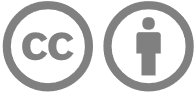 Licence: https://creativecommons.org/licenses/by/4.0 | Copyright notice: www.qcaa.qld.edu.au/copyright — lists the full terms and conditions, which specify certain exceptions to the licence. | Attribution (include the link): © State of Queensland (QCAA)  www.qcaa.qld.edu.au/copyright.Unless otherwise indicated material from the Australian Curriculum is © ACARA 2010–present, licensed under CC BY 4.0. For the latest information and additional terms of use, please check the Australian Curriculum website and its copyright notice. 
Curriculum and assessment planLevel descriptionContext and cohort considerations (if applicable) In this band, learning in Visual Arts continues to build on each student’s prior learning and experiences as students develop their capability and confidence across the practices of Visual Arts. They continue to use visual conventions, visual arts processes and materials in purposeful and creative ways that are informed by their engagement with the work of living visual artists, visual arts practices and arts spaces in local, regional, national and global contexts such as countries or regions in Asia, including use of visual arts in multi-arts, trans-disciplinary or hybrid forms. This awareness of the diversity of visual arts practices, forms, styles and representations informs their own visual arts practice. They work collaboratively with peers and teachers.In this band, the focus is on students:exploring and responding toartworks and visual arts practices from across cultures, times, places and/or other contexts; for example, through exploration of works in physical or virtual spaces or engagement with artistsways artworks created by First Nations Australians celebrate and challenge multiple perspectives of Australian identitydeveloping practices and skillsbuilding and extending creative practices and skills for visual arts practice, developing ideas and intentions, creating representations, and developing skills and techniques in specific visual arts processesbuilding and extending critical practices by taking opportunities to reflect, evaluate or respond to their own work and the work of others; for example, considering how to apply knowledge of visual arts practices in their workcreating artworks to communicate ideas, perspectives and meaning in 2D, 3D and/or 4D (time-based forms) and/or multi-disciplinary forms to communicate ideas and intentions using visual arts practices and materialspresenting artworks and practices to audiences; for example, curating exhibits of their work, as individual artists or by working collaboratively. This can include designing and preparing a space or developing supporting material such as artist statements.Describe the context and cohort. Consider the following to make informed professional decisions during the planning process:relevant student data and information, e.g. achievement dataavailable resources, e.g. timetablingschool and sector priorities.Unit 1 — Unit 2 — Unit 3 — Unit 4 — Duration: Duration: Duration: Duration: Unit 1Unit 1Unit 2 Unit 2 Unit 3Unit 3Unit 4Unit 4Assessment — TimingAssessment — TimingAssessment — TimingAssessment — Timing AssessmentAchievement standardBy the end of Year 10, students analyse how and why visual conventions, visual arts processes and materials are manipulated in artworks they create and/or experience. They evaluate how and why artists from across cultures, times, places and/or other contexts use visual conventions, visual arts processes and materials in their visual arts practice and/or artworks to represent and/or challenge ideas, perspectives and/or meaning. They evaluate how visual arts are used to celebrate and challenge perspectives of Australian identity.Students draw on inspiration from multiple sources to generate and develop ideas for artworks. They document and reflect on their own visual arts practice. They use knowledge of visual conventions, visual arts processes and materials to create artworks that represent and/or communicate ideas, perspectives and/or meaning. They curate and present exhibitions of their own and or/others’ artworks and visual arts practice to engage audiences.By the end of Year 10, students analyse how and why visual conventions, visual arts processes and materials are manipulated in artworks they create and/or experience. They evaluate how and why artists from across cultures, times, places and/or other contexts use visual conventions, visual arts processes and materials in their visual arts practice and/or artworks to represent and/or challenge ideas, perspectives and/or meaning. They evaluate how visual arts are used to celebrate and challenge perspectives of Australian identity.Students draw on inspiration from multiple sources to generate and develop ideas for artworks. They document and reflect on their own visual arts practice. They use knowledge of visual conventions, visual arts processes and materials to create artworks that represent and/or communicate ideas, perspectives and/or meaning. They curate and present exhibitions of their own and or/others’ artworks and visual arts practice to engage audiences.By the end of Year 10, students analyse how and why visual conventions, visual arts processes and materials are manipulated in artworks they create and/or experience. They evaluate how and why artists from across cultures, times, places and/or other contexts use visual conventions, visual arts processes and materials in their visual arts practice and/or artworks to represent and/or challenge ideas, perspectives and/or meaning. They evaluate how visual arts are used to celebrate and challenge perspectives of Australian identity.Students draw on inspiration from multiple sources to generate and develop ideas for artworks. They document and reflect on their own visual arts practice. They use knowledge of visual conventions, visual arts processes and materials to create artworks that represent and/or communicate ideas, perspectives and/or meaning. They curate and present exhibitions of their own and or/others’ artworks and visual arts practice to engage audiences.By the end of Year 10, students analyse how and why visual conventions, visual arts processes and materials are manipulated in artworks they create and/or experience. They evaluate how and why artists from across cultures, times, places and/or other contexts use visual conventions, visual arts processes and materials in their visual arts practice and/or artworks to represent and/or challenge ideas, perspectives and/or meaning. They evaluate how visual arts are used to celebrate and challenge perspectives of Australian identity.Students draw on inspiration from multiple sources to generate and develop ideas for artworks. They document and reflect on their own visual arts practice. They use knowledge of visual conventions, visual arts processes and materials to create artworks that represent and/or communicate ideas, perspectives and/or meaning. They curate and present exhibitions of their own and or/others’ artworks and visual arts practice to engage audiences.By the end of Year 10, students analyse how and why visual conventions, visual arts processes and materials are manipulated in artworks they create and/or experience. They evaluate how and why artists from across cultures, times, places and/or other contexts use visual conventions, visual arts processes and materials in their visual arts practice and/or artworks to represent and/or challenge ideas, perspectives and/or meaning. They evaluate how visual arts are used to celebrate and challenge perspectives of Australian identity.Students draw on inspiration from multiple sources to generate and develop ideas for artworks. They document and reflect on their own visual arts practice. They use knowledge of visual conventions, visual arts processes and materials to create artworks that represent and/or communicate ideas, perspectives and/or meaning. They curate and present exhibitions of their own and or/others’ artworks and visual arts practice to engage audiences.By the end of Year 10, students analyse how and why visual conventions, visual arts processes and materials are manipulated in artworks they create and/or experience. They evaluate how and why artists from across cultures, times, places and/or other contexts use visual conventions, visual arts processes and materials in their visual arts practice and/or artworks to represent and/or challenge ideas, perspectives and/or meaning. They evaluate how visual arts are used to celebrate and challenge perspectives of Australian identity.Students draw on inspiration from multiple sources to generate and develop ideas for artworks. They document and reflect on their own visual arts practice. They use knowledge of visual conventions, visual arts processes and materials to create artworks that represent and/or communicate ideas, perspectives and/or meaning. They curate and present exhibitions of their own and or/others’ artworks and visual arts practice to engage audiences.By the end of Year 10, students analyse how and why visual conventions, visual arts processes and materials are manipulated in artworks they create and/or experience. They evaluate how and why artists from across cultures, times, places and/or other contexts use visual conventions, visual arts processes and materials in their visual arts practice and/or artworks to represent and/or challenge ideas, perspectives and/or meaning. They evaluate how visual arts are used to celebrate and challenge perspectives of Australian identity.Students draw on inspiration from multiple sources to generate and develop ideas for artworks. They document and reflect on their own visual arts practice. They use knowledge of visual conventions, visual arts processes and materials to create artworks that represent and/or communicate ideas, perspectives and/or meaning. They curate and present exhibitions of their own and or/others’ artworks and visual arts practice to engage audiences.By the end of Year 10, students analyse how and why visual conventions, visual arts processes and materials are manipulated in artworks they create and/or experience. They evaluate how and why artists from across cultures, times, places and/or other contexts use visual conventions, visual arts processes and materials in their visual arts practice and/or artworks to represent and/or challenge ideas, perspectives and/or meaning. They evaluate how visual arts are used to celebrate and challenge perspectives of Australian identity.Students draw on inspiration from multiple sources to generate and develop ideas for artworks. They document and reflect on their own visual arts practice. They use knowledge of visual conventions, visual arts processes and materials to create artworks that represent and/or communicate ideas, perspectives and/or meaning. They curate and present exhibitions of their own and or/others’ artworks and visual arts practice to engage audiences.ModerationContent descriptionsUnitUnitUnitUnitContent descriptionsUnitUnitUnitUnitContent descriptionsUnitUnitUnitUnitContent descriptionsUnitUnitUnitUnitExploring and responding1234Developing practices and skills1234Creating and making1234Presenting and performing1234investigate the ways that artists across cultures, times, places and/or other contexts develop personal expression in their visual arts practice to represent, communicate and/or challenge ideas, perspectives and/or meaning AC9AVA10E01experiment with visual conventions, visual arts processes and materials to refine skills and develop personal expression                             AC9AVA10D01evaluate critical feedback when planning, developing and refining their visual arts practice AC9AVA10C01evaluate art exhibits to inform the curation and exhibition of their own and/or others’ artworks and/or visual arts practice                            AC9AVA10P01investigate the ways that First Nations Australian artists celebrate and challenge multiple perspectives of Australian identity through their artworks and visual arts practice AC9AVA10E02reflect on the way they and other visual artists respond to influences to inspire, develop and resolve choices they make in their own visual arts practice AC9AVA10D02select and manipulate visual conventions, visual arts processes and/or materials to create artworks that reflect personal expression, and represent and/or challenge, ideas, perspectives and/or meaning AC9AVA10C02General capabilitiesUnitsUnitsUnitsUnitsCross-curriculum prioritiesUnitsUnitsUnitsUnits12341234Critical and creative thinking Aboriginal and Torres Strait Islander histories and culturesDigital literacy Asia and Australia’s engagement with AsiaEthical understandingSustainabilityIntercultural understandingLiteracy NumeracyPersonal and social capability